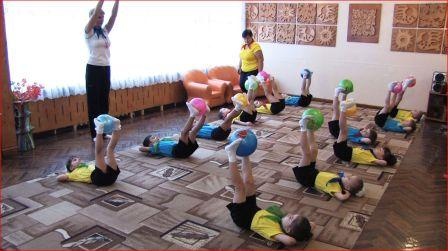 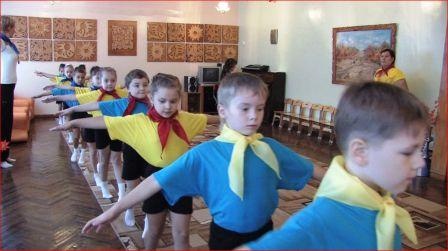 ГМО инструкторов по физической культуре26 октября  2010 года в ДОУ  д/с №49 «Почемучки» прошло  городское методическое объединение  инструкторов по физической культуре (руководитель Климова Т.Н., инструктор по физической культуре ДОУ №3 «Ладушки»).   Традиционно на первом методическом объединение в учебном году  были обсуждены: план работы на  текущий учебный год, основные задачи работы по физическому  воспитанию и развитию детей в условиях ДОУ,  организационные  вопросы и перспективы работы методического объединения.Инструктор д/с №49   Михальчук  Светлана Сергеевна   представила  опыт работы по теме «Строевые упражнения как средство воспитания детей организованности и дисциплинированности»,  показала  занятие  с детьми подготовительной группы. Ребята показали отличное владение  мячом (были использованы  элементы игры в баскетбол, волейбол, гимнастических упражнений), гибкость тела, выносливость, способность сосредоточиться и концентрировать  внимание.   Строевые упражнения  были выполнены  без ошибок, четко и красиво.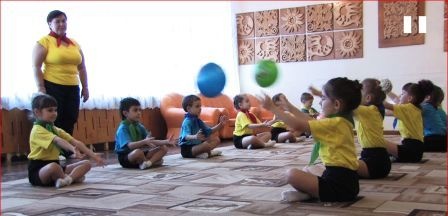 При обсуждении занятия  Светлана Сергеевна   толково и компетентно ответила  на все вопросы  коллег.  Опытные педагоги представили свою точку зрения на проблемы, вскрытые в обсуждении, для   начинающих  педагогов, которые высказывали свои сомнения, проблемы в работе по физическому развитию детей и организации занятий.